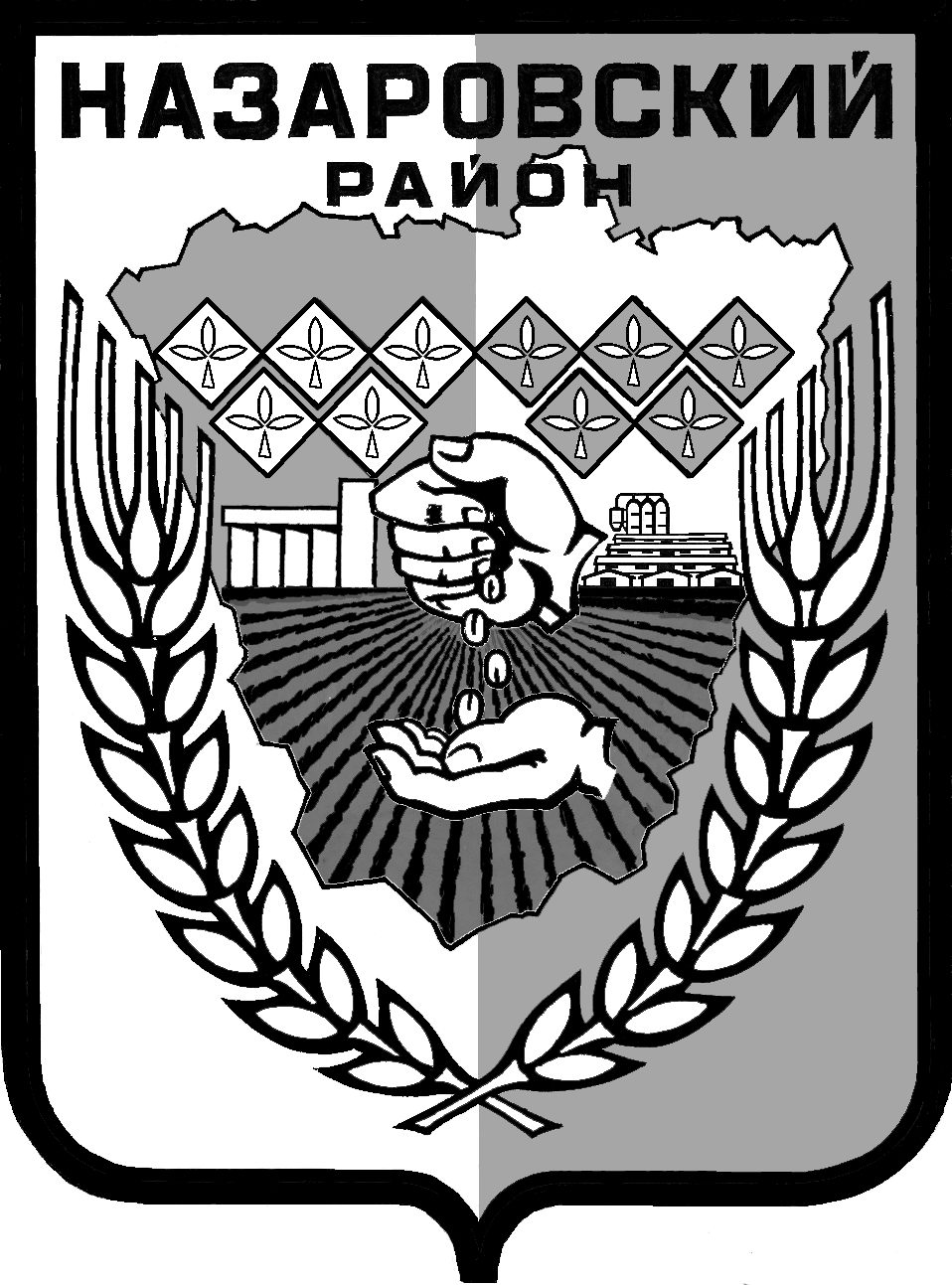 Администрация Назаровского районаКрасноярского краяПОСТАНОВЛЕНИЕ«04» 12 2017 г.                                  г. Назарово				         № 441-пОб утверждении положения о проведении в 2017 году на территории Назаровского района районного спортивного праздника семей с детьми с ограниченными возможностями здоровья «Спорт для всех»В целях популяризации физической культуры и спорта среди лиц с ограниченными возможностями здоровья, на основании Федерального закона от 06.10.2003 №131-ФЗ «Об общих принципах организации местного самоуправления в Российской Федерации», Федерального закона от 04.12.2007 № 329-ФЗ «О физической культуре и спорте в Российской Федерации», руководствуясь Уставом муниципального образования Назаровский район Красноярского края, ПОСТАНОВЛЯЮ:1. Провести на территории Назаровского района районный спортивный праздник семей с детьми с ограниченными возможностями здоровья «Спорт для всех» 09 декабря 2017 года в поселке Степной.2. Утвердить Положение о проведении в 2017 году на территории Назаровского района районного спортивного праздника семей с детьми с ограниченными возможностями здоровья «Спорт для всех», согласно приложению № 1.3. Финансовому управлению администрации района (Мельничук) осуществить финансирование расходов, связанных с проведением соревнований согласно муниципальной программе «Развитие физической культуры и спорта Назаровского района».4. Отделу учета, контроля и отчетности администрации района (Божкевич) оплатить расходы, связанные с проведением соревнований согласно муниципальной программе «Развитие физической культуры и спорта Назаровского района», в рамках отдельного мероприятия «Проведение районных спортивно-массовых мероприятий, обеспечение участия спортсменов-членов сборных команд района по видам спорта в зональных, краевых соревнованиях» согласно приложению № 2.5. Заместителю главы района по социальным вопросам (Борисова) обеспечить организацию контроля за качеством питания участников соревнований и оказание медицинской помощи в соответствии с действующим законодательством Российской Федерации.  	             6. Контроль за выполнением постановления возложить на заместителя главы района по социальным вопросам Т.В. Борисову.7. Общему отделу администрации Назаровского района (Мчедлишвили) разместить настоящее постановление на официальном сайте муниципального образования Назаровский район в сети Интернет.          8. Постановление вступает в силу со дня подписания.Глава района								А.В. ШадрыгинПриложение №1 к постановлению администрацииНазаровского районаот «04» 12 2017 г. № 442-п ПОЛОЖЕНИЕо проведении в 2017 году на территории Назаровского района районного спортивного праздника семей с детьми с ограниченными возможностями здоровья «Спорт для всех»1. ЦЕЛИ И ЗАДАЧИЦель проведения спортивного семейного праздника с детьми с ограниченными возможностями здоровья «Спорт для всех» обеспечение доступности детей с ограниченными возможностями здоровья  к услугам физической культуры и спорта, создание условий и возможностей развивать и использовать их спортивный потенциал.Основными задачами являются:- максимально возможное участие семьи в определении выбора форм двигательной активности и дальнейшее сопровождение ребенка при выборе того ли иного вида спорта;- выявление существующих ограничений и барьеров, препятствующих доступности среды для лиц с ограниченными возможностями здоровья и оценка потребности в их устранении;- формирование здорового образа жизни и привлечение детей с ограниченными возможностями здоровья к систематическим занятиям физической культурой и спортом; -  содействие физическому и духовному воспитанию, реабилитации детей-инвалидов Назаровского района средствами адаптивной физической культуры и спорта.	2.СРОКИ И МЕСТО ПРОВЕДЕНИЯСоревнования проводятся 09 декабря 2017 г. в спорткомплексе п. Степной.  Начало соревнований в 12.00 часов.	3. РУКОВОДСТВО И ОРГАНИЗАТОРЫ	Общее руководство по подготовке и проведению спортивного семейного праздника с детьми с ограниченными возможностями здоровья «Спорт для всех» возлагается на муниципальное бюджетное учреждение  «Комплексный центр социального обслуживания населения Назаровского района» и отдел культуры, спорта и молодежной политики администрации Назаровского района.Непосредственное проведение этапов соревнований возлагается на главного специалиста по физической культуре и спорту отдела культуры, спорта и молодежной политики администрации Назаровского района. Непосредственная ответственность за проведение возлагается на главную судейскую коллегию.Главная судейская коллегия формируется отделом культуры, спорта и молодежной политики администрации Назаровского района.Главная судейская коллегия должна быть создана не позднее, чем за один день до даты проведения соревнований.4. ТРЕБОВАНИЯ К УЧАСТНИКАМ И УСЛОВИЯ ИХ ДОПУСКАК участию в соревнованиях допускаются семьи, имеющие в составе ребенка или подростка с ограниченными возможностями здоровья 2006-2010 года рождения.5. ПРОГРАММА ПРОВЕДЕНИЯ СОРЕВНОВАНИЯ:5.1. 12 часов 00 минут – парад участников соревнований, торжественное открытие праздника.12 часов 15 минут выступление участников соревнований.13 часов 15 минут подведение итогов, награждение команд.13 часов 30 минут торжественное закрытие праздника.5.2. Порядок проведения  I  этапа:5.2.1 Боулинг	В соревнованиях участвуют семьи с детьми с ограниченными возможностями здоровья.Жеребьевка проводится в день соревнований. Турнир по боулингу проводится в личном первенстве, в индивидуальном разряде, проводится отдельно среди семей.Участники соревнований допускаются только в спортивной форме, соответствующей правилам.Квалификационные игры – 3 игры.Оборудование: мяч, кегли.5.2.2. ДартсВ соревнованиях принимают участие семьи с детьми с ограниченными возможностями здоровья.Жеребьевка проводится в день соревнований. Соревнования проводятся в соответствии с Правилами игры в дартс.В зависимости от числа участников система проведения соревнований может быть изменена.Оборудование: мишень, дротики.5.2.3. ГолболВ соревнованиях принимают участие семьи с детьми с ограниченными возможностями здоровья.Жеребьевка проводится в день соревнований. Соревнования проводятся в соответствии с Правилами игры в голбол.Оборудование: ворота, мяч.5.3. Порядок проведения II этапа:5.3.1. Веселые старты1. Мяч в обручУ стартовой линии лежат мячи. На расстоянии 2-х метров, по прямой, лежат обручи.По свистку, участник берет мяч и бросает в обруч, который лежит на полу. Каждому участнику дается 3 попытки бросить мяч в обруч.Побеждает команда, которая выполнила наибольшее количество попаданий. Оборудование: пластмассовые мячи и обручи.2. Собери друга на прогулкуУ стартовой линии лежат шарфы, куртки, шапки, пары варежек. По свистку, ребенок  берет в руки вещи и одевает на участника своей команды. Побеждает команда, которая первая выполнила задание. Оборудование: шарфы, куртки, шапки, пары варежек.3. Ловкий оленевод	У стартовой линии лежат обручи. На расстоянии 2-х метров, по прямой, лежат фишки. По свистку, участник берет обруч и бросает на фишку. Каждому участнику дается 3 попытки бросить обруч на фишку.	Побеждает команда, которая выполнила наибольшее количество попаданий. Оборудование: обручи, фишки.6. НАГРАЖДЕНИЕ И ФИНАНСИРОВАНИЕВсе участники спортивного праздника награждаются грамотами и сувенирной продукцией.Питание участников соревнований, награждение и другие расходы, связанные с проведением районных соревнований- за счет средств местного бюджета согласно муниципальной программе « Развитие физической культуры и спорта Назаровского района», в рамках отдельного мероприятия «Проведение районных спортивно-массовых мероприятий, обеспечение участия спортсменов - членов сборных команд района по видам спорта в зональных, краевых соревнованиях».